                                               KOMPALLI MOUNIKA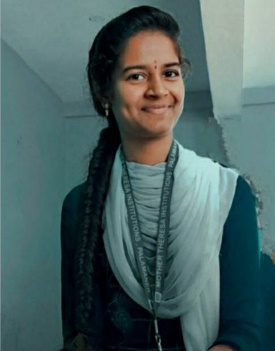                                         Address: 1st Main Road, BHBCS Layout, BTM Layout Stage 2                                                                Bengaluru, Karnataka-560076                                                Email: mounika799k@gmail.com                                        Phone: 7997477604                                       Languages: Telugu, English CAREER OBJECTIVEHighly motivated and enthusiastic engineering graduate seeking an entry-level position in IT field. Eager to apply my theoretical knowledge and practical skills to contribute to the success of a progressive organization. Committed to continuous learning and professional growth while delivering exceptional results and exceeding expectations. SKILLSCurrently training as a Java Full Stack Developer  Front-End: Proficient in HTML, CSS, JavaScript Back-End: Strong expertise in Core Java Solid understanding and proficiency in Constructors, Methods, Dynamic Read, Static and Non-Static Members Proficient in OOPS concepts: Encapsulation, Abstraction, Inheritance, Polymorphism Extensive knowledge in Exception Handling and Collection Frameworks Basic knowledge about j2EE.Database: Proficient in SQL with a deep understanding of RDBMS concepts like Constraints, Normalization, Tables, etc. Proficient in DDL, DQL, DML, TCL operations Excellent skills in writing efficient SQL queries Strong understanding of SQL concepts including Grouping, Subqueries, and Functions Proficient in SQL JOINS (inner, left, right, full) with a solid grasp of their implementations. ACADEMIC PROFILE ACADEMIC PROJECTProject Title: Pulmonary chest nodule detection through adaptive reinforcement learning model (ARLM)  Description: Lung cancer has become one of the serious problems in recent days and impact many lives. Lung cancer needs to be diagnosed accurately and in the early stages to avoid life straightening problems. Various factors are collaborated with the detection of lung tumor. Lung tumor can be treated in the initial stages using CT images MRI images clinical data X-rays and physiological data measurementTechnologies Used:  Pulmonary disease, Lung tumor, Machine learning, Reinforced learning, Deep learning.DECLARATIONI hereby declare that the information furnished above is true, accurate, and complete to the best of my knowledge. As a software fresher, I am committed to upholding professional integrity, continuously enhancing my skills, and contributing to the growth and success of the organization I work for. I am ready to embrace new challenges and opportunities while maintaining a strong work ethic and dedication to delivering high-quality results.Date:                                                                                          Signature: Education Institute Percentage/GPA Year B.Tech – CSE  MOTHER THERESA INSTITUTE OF ENGINEERING AND TECHNOLOGY - Palamaner, Andhra Pradesh 76%2019 - 2023 IntermediateA.P Model School & Jr. college- AN Kunta, Andhra Pradesh 79%2017 - 2019Secondary School Certificate (SSC) ZPHS KATIPERI, Andhra Pradesh 92%2017 